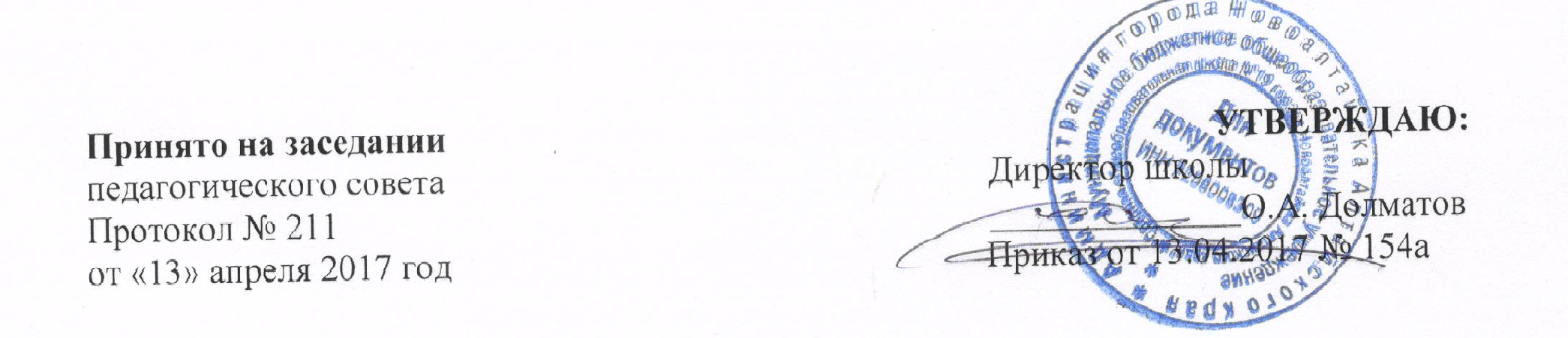 ПОЛОЖЕНИЕо Методическом советемуниципального бюджетного общеобразовательного учреждения «Средняя общеобразовательная школа № 19города Новоалтайска Алтайского края»Общие положения1.1. Методический совет создается в целях координации методической работы в МБОУ «СОШ № 19 города Новоалтайска Алтайского края» (ОО) и является постояннодействующим совещательным органом при директоре школы.1.2. Методический совет способствует решению психолого-педагогических проблем деятельности ОО и содействует комплексному развитию учебно-воспитательной системы школы.1.3. В своей деятельности совет руководствуется Конвенцией о правах ребенка, законами Российской Федерации и Алтайского края, нормативными актами Министерства образования и науки Российской Федерации, Министерства образования и науки Алтайского края, локальными актами ОО и настоящим положением.Задачи2.1. Диагностика состояния методического обеспечения учебно-воспитательного процесса и методической работы в школе.2.2. Осуществление стратегического планирования и разработка приоритетных для ОО направлений методической деятельности.2.3. Организация методического обеспечения учебного процесса, создание условий для формирования творческого роста педагогических кадров.Основные направления и содержание деятельности3.1. Формирование целей и задач методического обеспечения учебно-воспитательного процесса образовательной организации.3.2. Осуществление планирования и регулирования методической деятельности, анализ и оценка результатов методической работы.3.3. Определение содержания, форм и методов работы по оказанию научно-методической и организационно-педагогической помощи педагогическим кадрам школы.3.4. Организация опытно-экспериментальной, инновационной проектно-исследовательской деятельности, направленной на освоение новых педагогических технологий, разработку авторских программ, апробацию новых учебно-методических комплектов.3.5. Методическое сопровождение учебных программ, разработка научно-методических и дидактических материалов.3.6. Координация деятельности школьных методических объединений, творческих групп с целью развития методического обеспечения образовательного процесса; организация взаимодействия ОО с ИМК комитета по образованию Администрации города Новоалтайска.3.7. Выявление, обобщение и распространение положительного педагогического опыта учителей школы, организация конкурсов профессионального мастерства, участие в аттестации педагогических кадров.3.8. Создание условий для развития творческой инициативы и методического мастерства учителей, организация повышения квалификации педагогических работников образовательной организации.3.9. Представление сотрудников школы к поощрению за особый вклад в развитие методической работы.3.10. Создание условий для использования педагогами диагностических методик и мониторинговых программ по прогнозированию, обобщению и оценке результатов собственной деятельности.3.11. Проведение первичной экспертизы стратегических документов образовательной организации (программ развития, образовательных и учебных программ, учебных планов, рабочих программ по предметам, курсам и др.).3.12. Анализ результатов педагогической деятельности, выявление и предупреждение ошибок, затруднений, перегрузки учащихся и педагогов.3.13. Внесение предложений по совершенствованию деятельности методических подструктур и участие в реализации этих предложений.3.14. Обеспечение развития личностно ориентированной педагогической  деятельности,  условий для самообразования, самосовершенствования и самореализации личности педагога.Состав Методического советаВ состав Методического совета школы входят:заместители директора школы;руководители школьных методических объединений и творческих групп, избираемые учителями из числа наиболее квалифицированных педагогов;руководители временных инициативных групп, созданные для решения задач по различным направлениям методической работы, разрабатывающие узловые педагогические проблемы, актуальные для школы;педагог-психолог;руководитель НОУ.Руководителем Методического совета является заместитель директора по УВР, отвечающий за организацию методической работы в школе. Секретарь Методического совета школы избирается  на 1 год из числа  членов Методического совета на первом заседании открытым голосованием.Состав Методического совета утверждается приказом директора школы на 1 год.Работа Методического совета осуществляется на основе годового плана, который утверждается на его заседании. Периодичность заседаний Методического совета – не реже одного раза в четверть. По каждому из обсуждаемых вопросов принимаются рекомендации, которые фиксируются в протоколах.Основными формами работы Методического совета являются:заседания, посвященные вопросам методики обучения и воспитания обучающихся;круглые столы, семинары по учебно-методическим проблемам, которые проводятся в течение учебного года в соответствии с планом методической работы школы.Права и обязанности методического советаМетодический совет ОУ имеет право:выдвигать предложения по совершенствованию образовательного процесса в школе;давать рекомендации школьным методическим объединениям и творческим группам по планированию, содержанию, формам методической работы с учителями и учащимся;участвовать в аттестации педагогических работников школы;предлагать педагогическому совету годовую тематику заседаний;ставить вопрос перед руководством ОО о поощрении педагогических кадров за активное участие в опытно-экспериментальной, научно-методической и проектно-исследовательской деятельности, за хорошую организацию методической работы в школе.Методический совет ОУ обязан:осуществлять планирование, организацию и регулирование методической учебы педагогических кадров;решать проблемы, связанные с методическим обеспечением учебно-воспитательного процесса;оказывать необходимую помощь педагогам школы, особое внимание уделять методической подготовке молодых учителей;принимать активное участие в подготовке и в проведении педагогических советов с последующим контролем за выполнением его решений;рекомендовать учителям различные формы повышения квалификации;способствовать развитию учебно-материальной базы школы.Организация работы методического совета школы6.1. Методический совет строит свою работу на принципах демократии, гласности, уважения и учета интересов всех членов педагогического коллектива.6.2. Все заседания Методического совета объявляются открытыми, на них может присутствовать любой педагог с правом совещательного голоса.6.3. Заседание Методического совета считается правомочным при наличии не менее двух третьих членов совета.6.4. Решения Методического совета принимаются большинством голосов присутствующих на заседании и могут быть обжалованы на педагогическом совете школы.6.5. На рассмотрении Методического совета могут быть вынесены вопросы, поставленные педагогом школы, если за рассмотрение проголосовали не менее половины присутствующих членов Методического совета.6.6. Методический совет регулярно информирует педагогический коллектив о своей деятельности, о принятых решениях.6.7. Решения Методического совета в случае юридической необходимости дублируются приказом по школе.6.8. В случае необходимости решения методического совета могут приниматься тайным голосованием.Взаимодействие методического совета с органами внутришкольного управленияМетодический совет и администрация:Администрация школы создает благоприятные условия для эффективной деятельности Методического совета, содействует выполнению его решений, укрепляет его авторитет в педагогическом коллективе.Администрация содействует повышению управленческой компетентности членов Методического совета.В случае возникновения разногласий между администрацией и Методическим советом спорный вопрос выносится на педсовет, решение которого является окончательным.Методический совет оказывает помощь администрации в управлении методической работой, в создании творческой обстановки в педагогическом коллективе.Методический совет и педагогический совет:Методический совет школы отчитывается о своей работе перед педсоветом, который:утверждает основные направления работы Методического совета;заслушивает и оценивает ежегодный отчет руководителя методического о проделанной работе;при необходимости заслушивает и оценивает отчет членов Методического совета об их участии в работе Методическом совете;Методический совет и совет школы:Совет школы при возникновении вопросов, входящих в компетенцию Методического совета, ставит их перед Методическим советом.Совет школы содействует выполнению решений Методического совета, оказывая всестороннюю поддержку и помощь.Методический совет оказывает совету школы компетентную помощь в решении вопросов, требующих высокого уровня педагогической компетенции.Документация методического советаК документации методического совета относится:Положение о Методическом совете школы;приказ директора школы о составе Методического совета и назначении на должность председателя Методического совета;анализ работы Методического совета за прошедший учебный год;план работы на текущий учебный год;картотека данных об учителях;протоколы заседаний Методического совета.